Uluslararası Aile Çiftçiliği Yılı Bölgesel Çalıştayı Aydın-Didim’de Yapıldı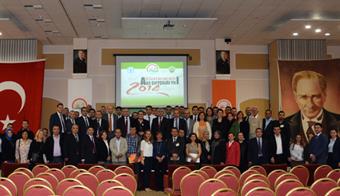 ​İl Müdürlüğümüz koordinatörlüğünde 2014 Uluslararası Aile Çiftçiliği Yılı Bölgesel Çalıştayı Didim ilçemizde düzenlendi.23 Ekim 2014 Perşembe günü, saat 09:30’da başlayan Çalıştay, İlimiz ile birlikte, Balıkesir, Burdur, Çanakkale, Denizli, Bilecik, Kütahya, Uşak, Isparta, İzmir, Manisa ve Muğla illerinden gelen katılımcılarla gerçekleştirildi. Çalıştay’da Aile çiftçiliğinin toplumsal cinsiyet ve sosyo-ekonomik yönleri ele alındı.   Çalıştaya, Vali Yardımcısı Abdullah ASLAN, Aydın Gıda Tarım ve Hayvancılık İl Müdürü Mustafa BİRCAN, Didim Kaymakamı İskender YÖNDEN, ADÜ Ziraat Fakültesinde görevli akademisyenler, Kamu kurum ve kuruluş temsilcileri, İlçe Müdürleri, Sivil toplum kuruluş temsilcileri, Kooperatif ve Birlik yöneticileri katıldı.    Çalıştayda açılış konuşmasını yapan Aydın Gıda Tarım ve Hayvancılık İl Müdürümüz Mustafa BİRCAN, konuşmasında; Gıda Tarım ve Hayvancılık Bakanlığı’nın Türkiye genelinde tarım bölgeleri dikkate alınarak 9 koordinatör İl belirlediğini ve Aydın’ın da bunlardan biri olduğunu belirtti. 1 milyar 340 bin civarında açlık sınırında olan bir dünyada yaşadıklarını söyleyen BİRCAN, Açlığın ve yokluğun ortadan kaldırılması için çalışmalarına ağırlık verildiğini ve doğal kaynakların korunması açısından aile çiftçiliğin öneminin vurgulandığını belirterek, “Aile çiftçileri gıda güvenliği açısından çok önemli göreve sahiptir. Aile çiftçileri, gıda ürünlerinin korunmasına yardımcı oluyor, beslenme için imkan sağlıyor ve küresel tarımsal biyo-çeşitliğinin korunmasına katkıda bulunuyorlar. Kaynakların sürdürülebilir şekilde kullanılmasında önemli rol oynamaktadırlar. Aile çiftçiliği, sosyal politikalar desteklendiği takdirde yerel ekonominin canlanması için bir fırsat teşkil etmektedir. Nesilden nesile aktarılan bir çalışmadır.” dedi.    Aydın Vali Yardımcısı Abdullah ASLAN’ın konuşması ve   ADÜ Ziraat Fakültesi Tarım Ekonomisi Bölümü'nden Doç. Dr. Ferit ÇOBANOĞLU’nun da Aile Çiftçiliği Çalıştayı ile ilgili oluşturulan çalışma gurupları hakkında bilgilendirme sunumundan sonra Çalıştaya geçildi.   Aile çiftçiliği açısından Çalıştay 4 konu başlığı altında incelendi.   1. Grup, bölgesel örgütlenme, finansman ve destekler, 2. Grup aile çiftçiliği açısından bölgesel pazarlama, ürün değerlendirme ve değer zinciri, 3. Grup aile çiftçiliği açısından bölgesel eğitim, yayım ve danışmanlık hizmetleri, 4. Grup aile çiftçiliği açısından bölgesel kadın işgücü, çocuk işçiliği ve kayıt altına alma şeklinde belirlendi. Grup çalışmaları ve hazırlanan sunular sunularak, çalıştayın sonuç bildirgesi açıklandı.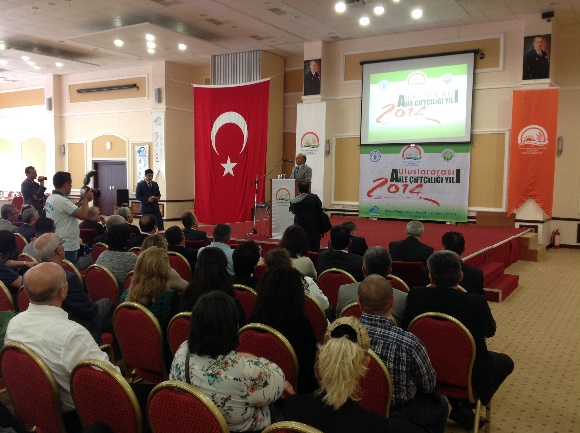 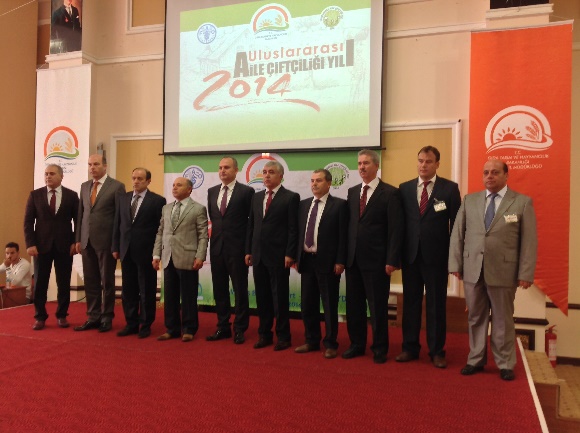 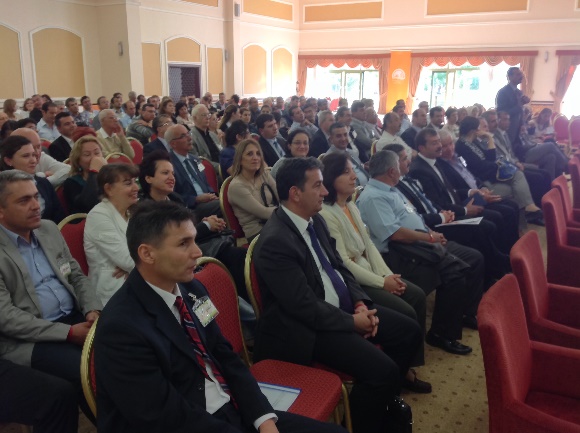 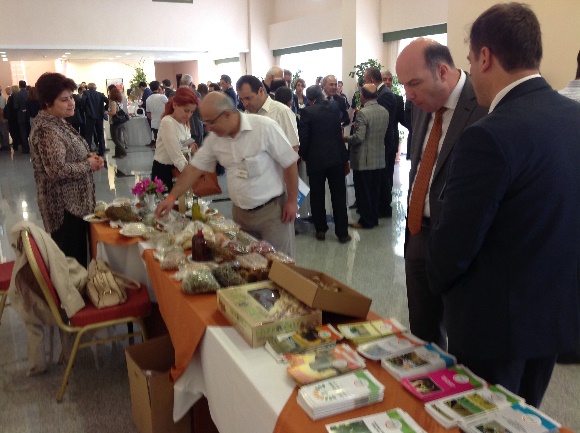 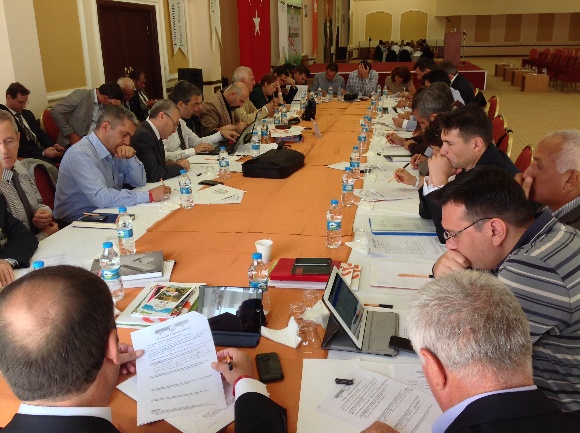 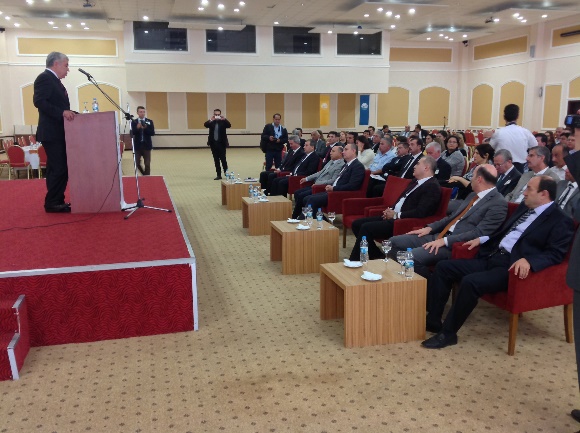 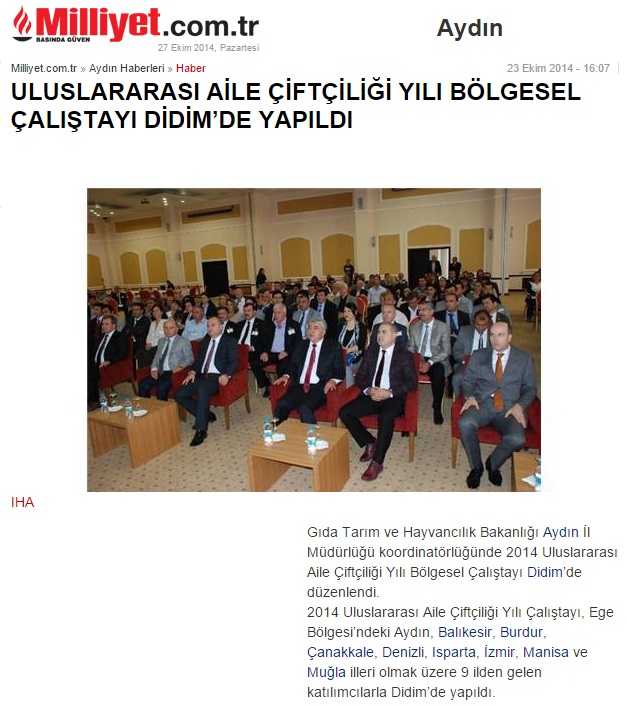 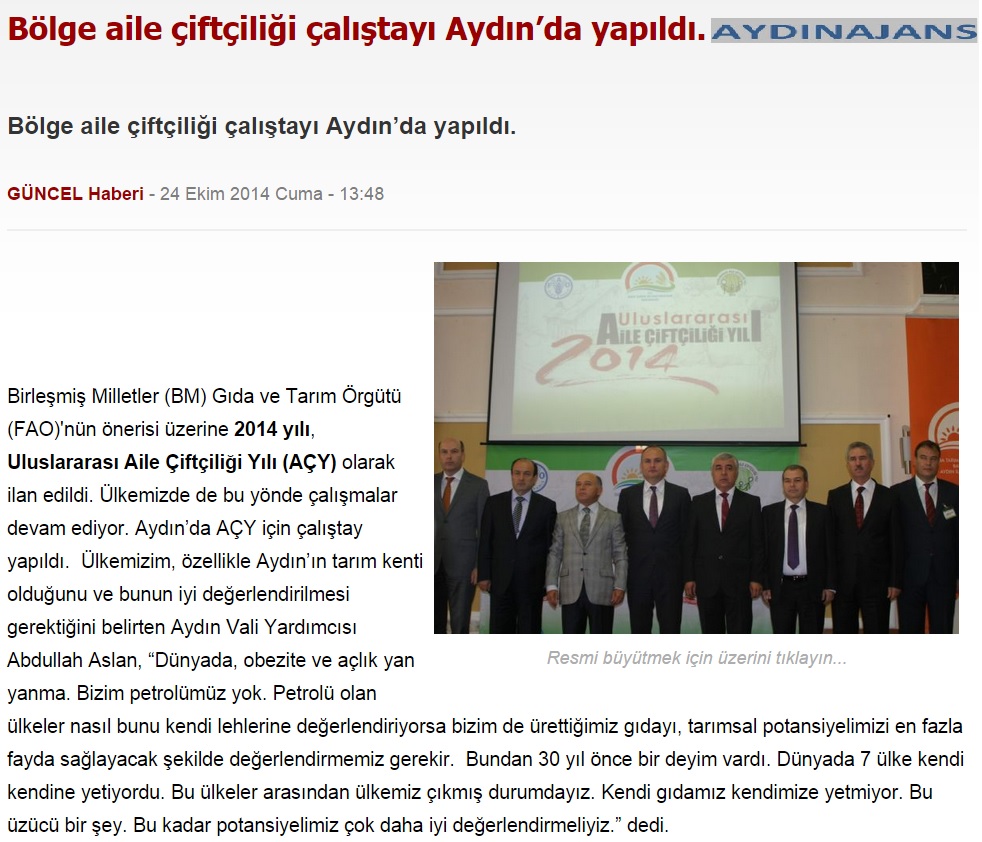 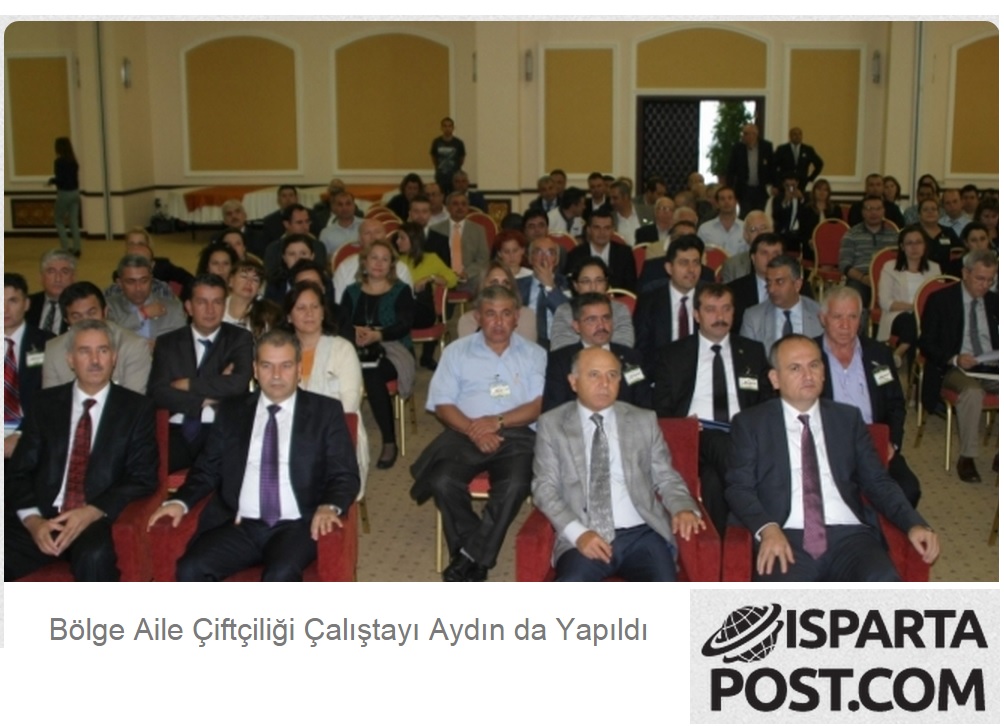 